 АДМИНИСТРАЦИЯ 
ЛЕНИНСКОГО МУНИЦИПАЛЬНОГО РАЙОНА
ВОЛГОГРАДСКОЙ ОБЛАСТИ______________________________________________________________________________ПОСТАНОВЛЕНИЕОт  15.08.2019  №  397Об определении границ прилегающих к некоторым организациям и объектам территорий, на которых не допускается розничная продажа алкогольной продукции на территории Ленинского муниципального районаВ целях обеспечения исполнения пунктов 2 и 4 статьи 16 Федерального закона от 22.11.1995  № 171-ФЗ "О государственном регулировании производства и оборота этилового спирта, алкогольной и спиртосодержащей продукции и об ограничении потребления (распития) алкогольной продукции", постановления  Правительства РФ от 27.12.2012 № 1425 "Об определении органами государственной власти субъектов Российской Федерации мест массового скопления граждан и мест нахождения источников повышенной опасности, в которых не допускается розничная продажа алкогольной продукции, а также определении органами местного самоуправления границ прилегающих к некоторым организациям и объектам территорий, на которых не допускается розничная продажа алкогольной продукции", руководствуясь статьей 22 Устава Ленинского муниципального района Волгоградской области, администрация Ленинского муниципального районаПОСТАНОВЛЯЕТ:	1. Утвердить перечень организаций и объектов, на прилегающих территориях к  которым не допускается розничная продажа алкогольной продукции на территории Ленинского муниципального района (прилагается);2. Установить расстояние до границ прилегающих территорий к организациям и объектам, на которых не допускается розничная продажа алкогольной продукции на территории городского и сельских поселений Ленинского муниципального района:- г. Ленинск – 50 метров - Бахтияровского сельского поселения – 50 метров- Заплавненского сельского поселения – 50 метров- Ильичевского сельского поселения – 50 метров- Каршевитского сельского поселения –50 метров- Колобовского сельского поселения – 50 метров- Коммунаровского сельского поселения – 50 метров- Маляевского сельского поселения – 50 метров- Маякского сельского поселения – 50 метров- Покровского сельского поселения – 50 метров- Расветинского сельского поселения – 50 метров- Степновского сельского поселения – 50 метров- Царевского сельского поселения – 50 метров.3. Установить способ расчета расстояния от организаций и объектов, на прилегающих территориях к  которым не допускается розничная продажа алкогольной продукции на территории Ленинского муниципального района:3.1. При наличии обособленной территории – от входа для посетителей на обособленную территорию до входа для посетителей в стационарный торговый объект;3.2. При отсутствии обособленной территории – от входа для посетителей в здание (строение, сооружение), в котором расположены организации и объекты, на прилегающих территориях к  которым не допускается розничная продажа алкогольной продукции на территории Ленинского муниципального района,  до входа для посетителей в стационарный торговый объект;  3.3. Расстояния прилегающих территорий измеряются по тротуарам, пешеходным дорожкам и пешеходным переходам от входа для посетителей на обособленную территорию или в здание (строение, сооружение), в котором расположены организации и объекты, на прилегающих территориях к  которым не допускается розничная продажа алкогольной продукции на территории Ленинского муниципального района, до входа для посетителей в предприятие розничной торговли и общественного питания, осуществляющего розничную продажу алкогольной продукции. Измерение расстояний осуществляется по кратчайшему маршруту движения пешехода;  3.4. Расстояние от границ мест массового скопления граждан и  мест нахождения источников повышенной опасности, расположенных не в зданиях, до входа для посетителей в предприятие розничной торговли и общественного питания, осуществляющего розничную продажу алкогольной продукции, измеряется по прямой линии, вне зависимости от наличия пешеходной зоны или проезжей части, различного рода ограждений; 3.5. В случае, когда  стационарный торговый объект представляет собой часть здания или часть строения, то есть находиться внутри торгового центра (комплекса), граница прилегающей территории определяется по п.3.1 или 3.2 настоящего постановления и дополнительно учитывается расстояние, проходящее внутри торгового центра (комплекса) непосредственно до входа посетителей в стационарный торговый объект;  3.6. При расположении стационарных торговых объектов, осуществляющих розничную продажу алкогольной продукции, и (или) стационарных объектов, осуществляющих розничную продажу алкогольной продукции при оказании услуг общественного питания, с организациями и (или) объектами, указанными в п. 1 настоящего постановления, в одном здании (только в случае если расположенные в одном здании объекты автономны друг к другу и имеют обособленные входы для посетителей) расстояния измеряются от входа для посетителей в часть здания (строения, сооружения), в котором расположены организации и объекты, на прилегающих территориях к  которым не допускается розничная продажа алкогольной продукции,  до входа для посетителей в стационарный торговый объект.4. Постановление администрации Ленинского муниципального района  от 28.05.2013 № 366 «Об определении границ прилегающих к некоторым организациям и объектам территорий, на которых не допускается розничная продажа алкогольной» считать утратившим силу. 5. Постановление вступает в силу со дня  его обнародования.6. Отделу архитектуры и градостроительства  администрации Ленинского муниципального района в 15-дневный срок с момента начала проведения процедуры общественных обсуждений разработать схемы  границ прилегающих к некоторым организациям и объектам территорий, на которых не допускается розничная продажа  алкогольной продукции на территории Ленинского муниципального района. 7. Контроль исполнения постановления возложить на заместителя главы администрации, начальника отдела экономики администрации Ленинского муниципального района О.Ф. Шалаеву.Временно исполняющий обязанностиглавы администрации Ленинского муниципального района                                             А.В. ДенисовУТВЕРЖДЕН постановлением администрации Ленинского муниципального района от 15.08.2019 № 397  Перечень организаций и объектов,на прилегающих территориях к  которым не допускается розничнаяпродажа алкогольной продукции на территории Ленинского муниципального района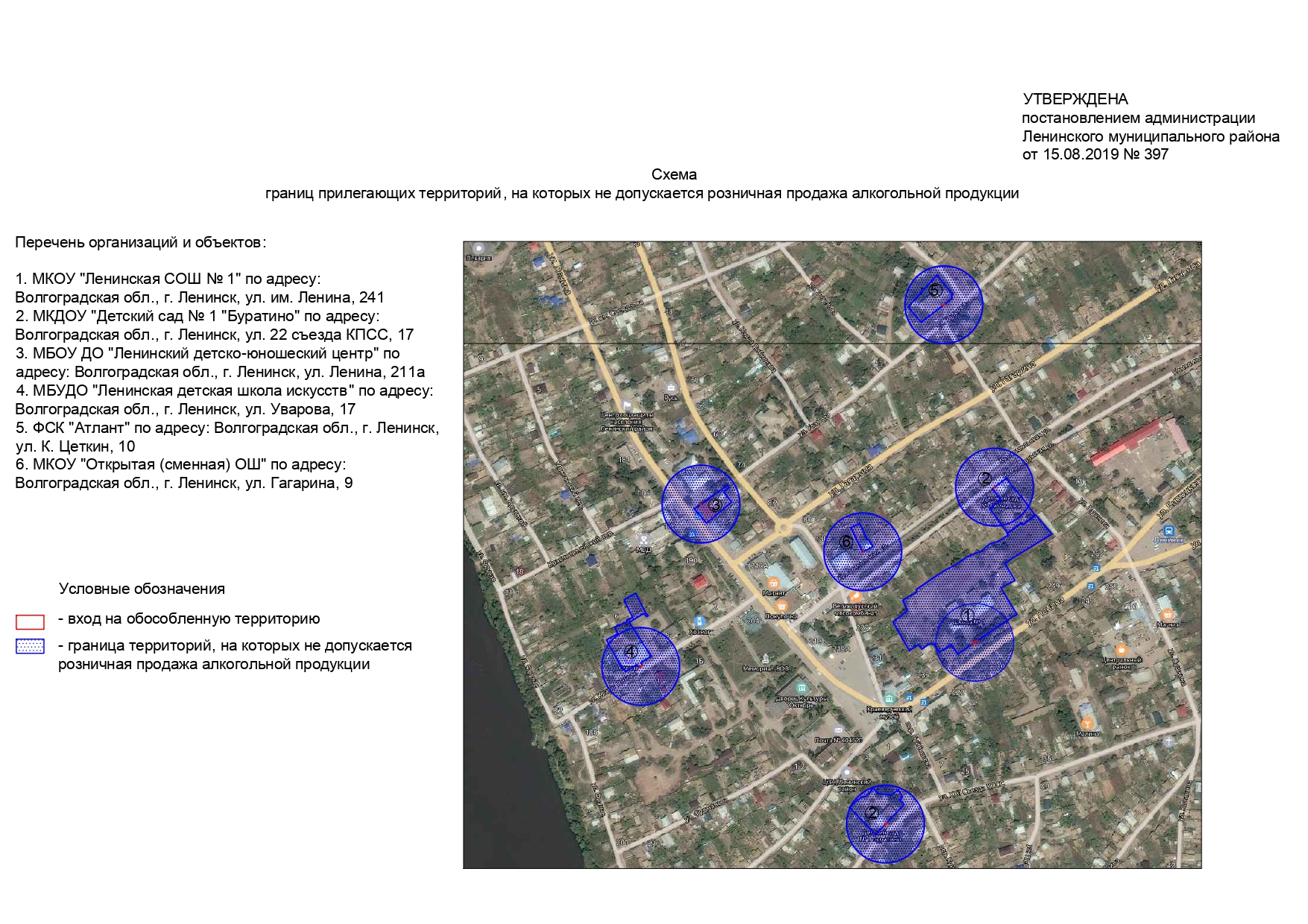 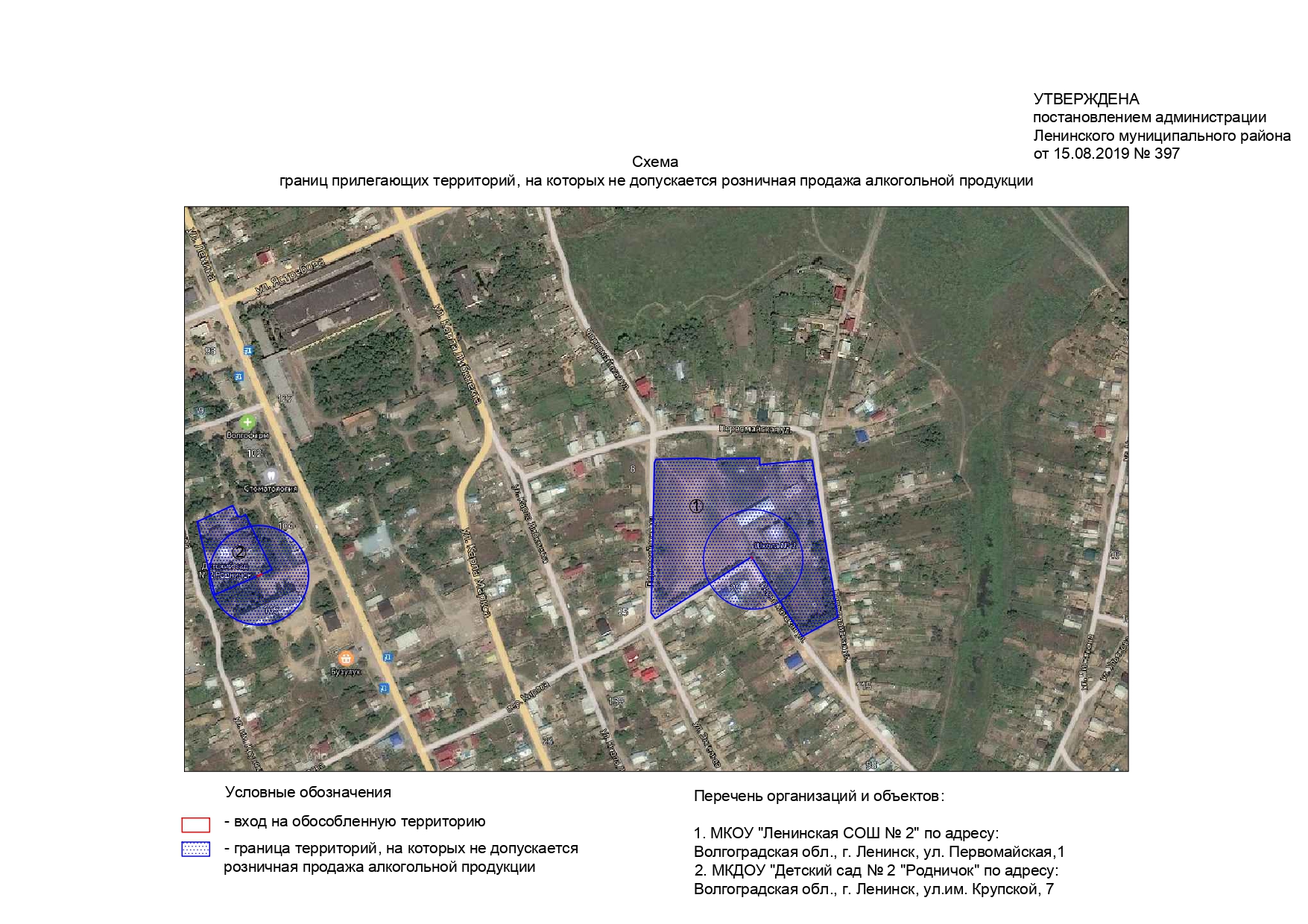 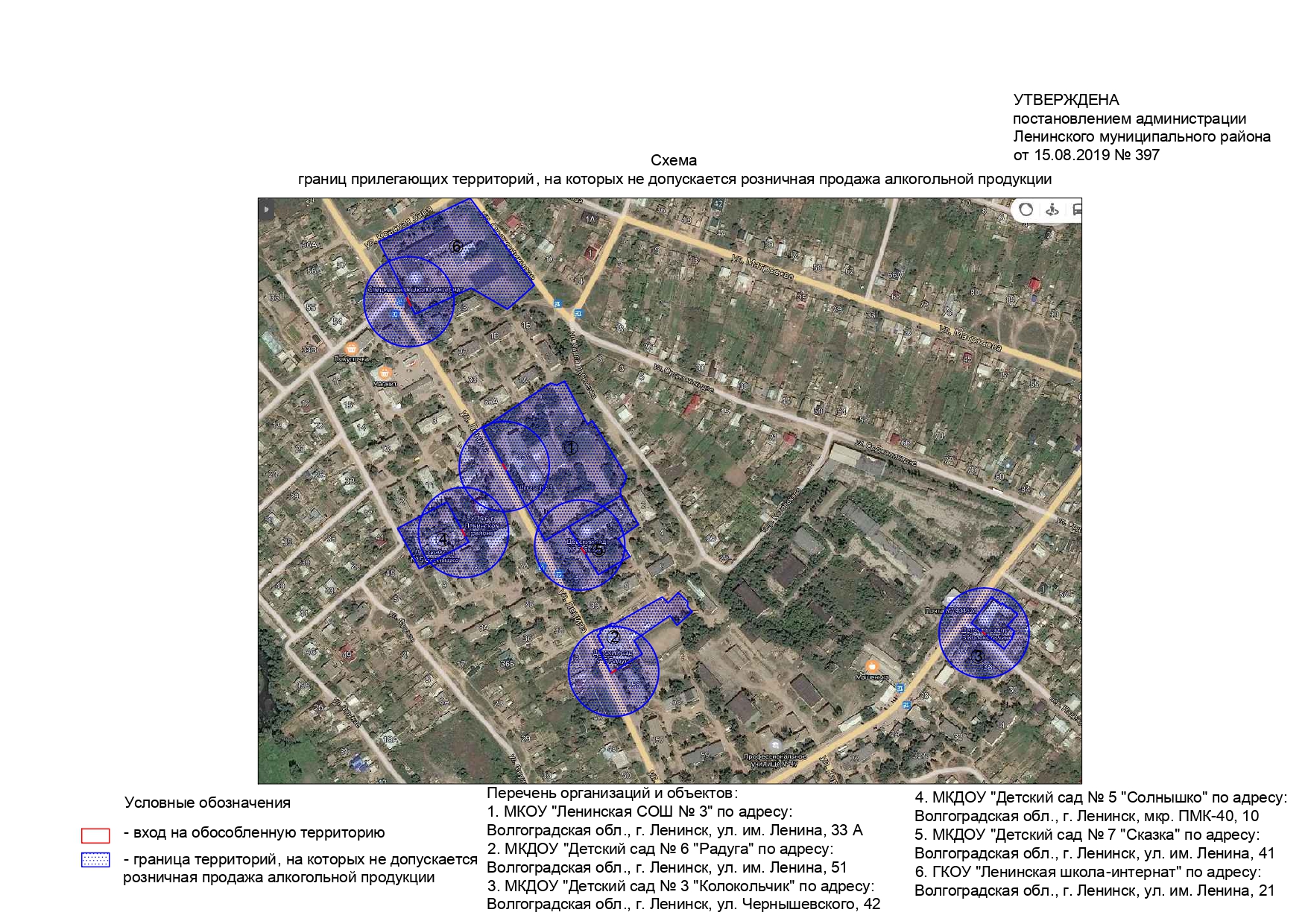 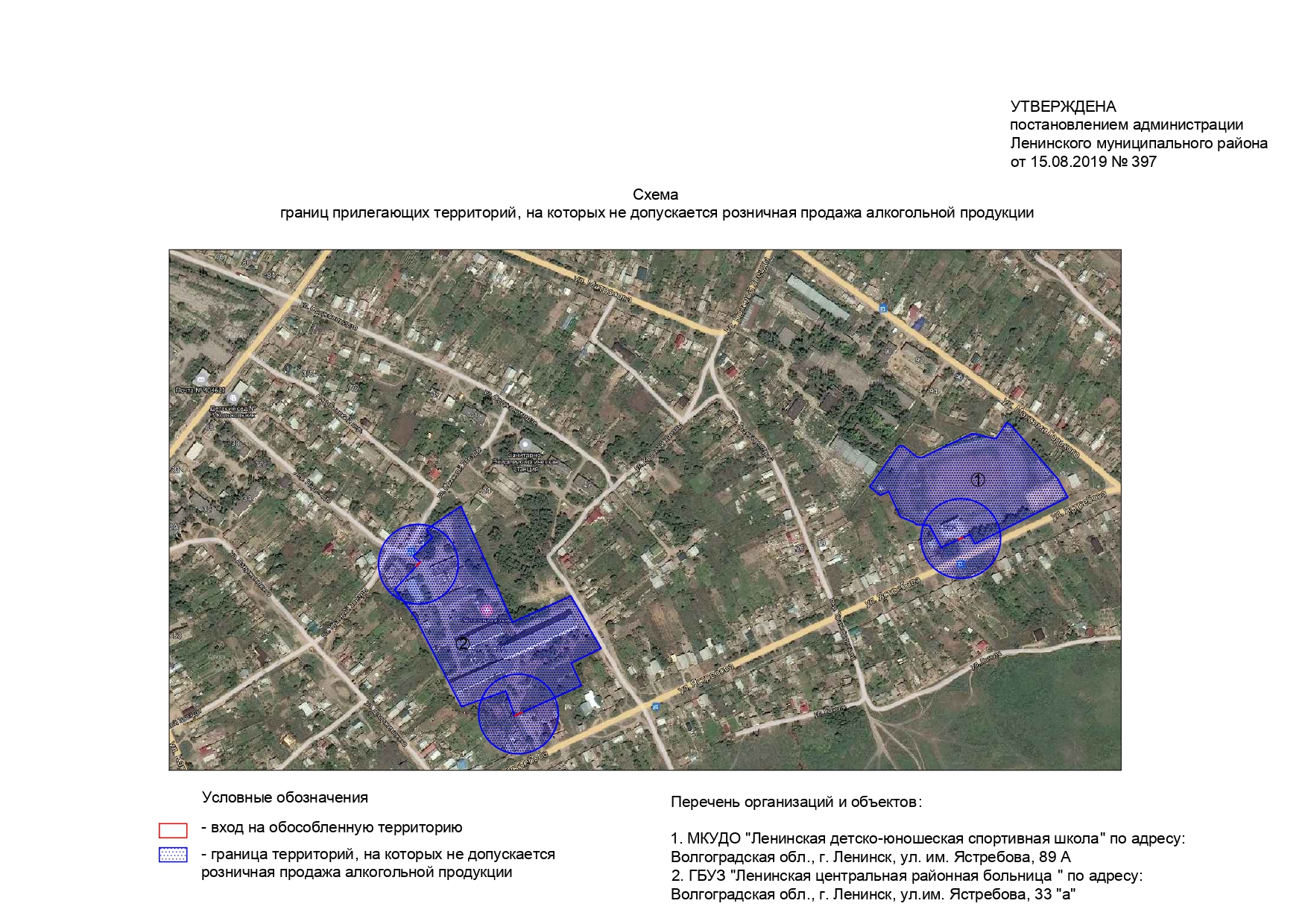 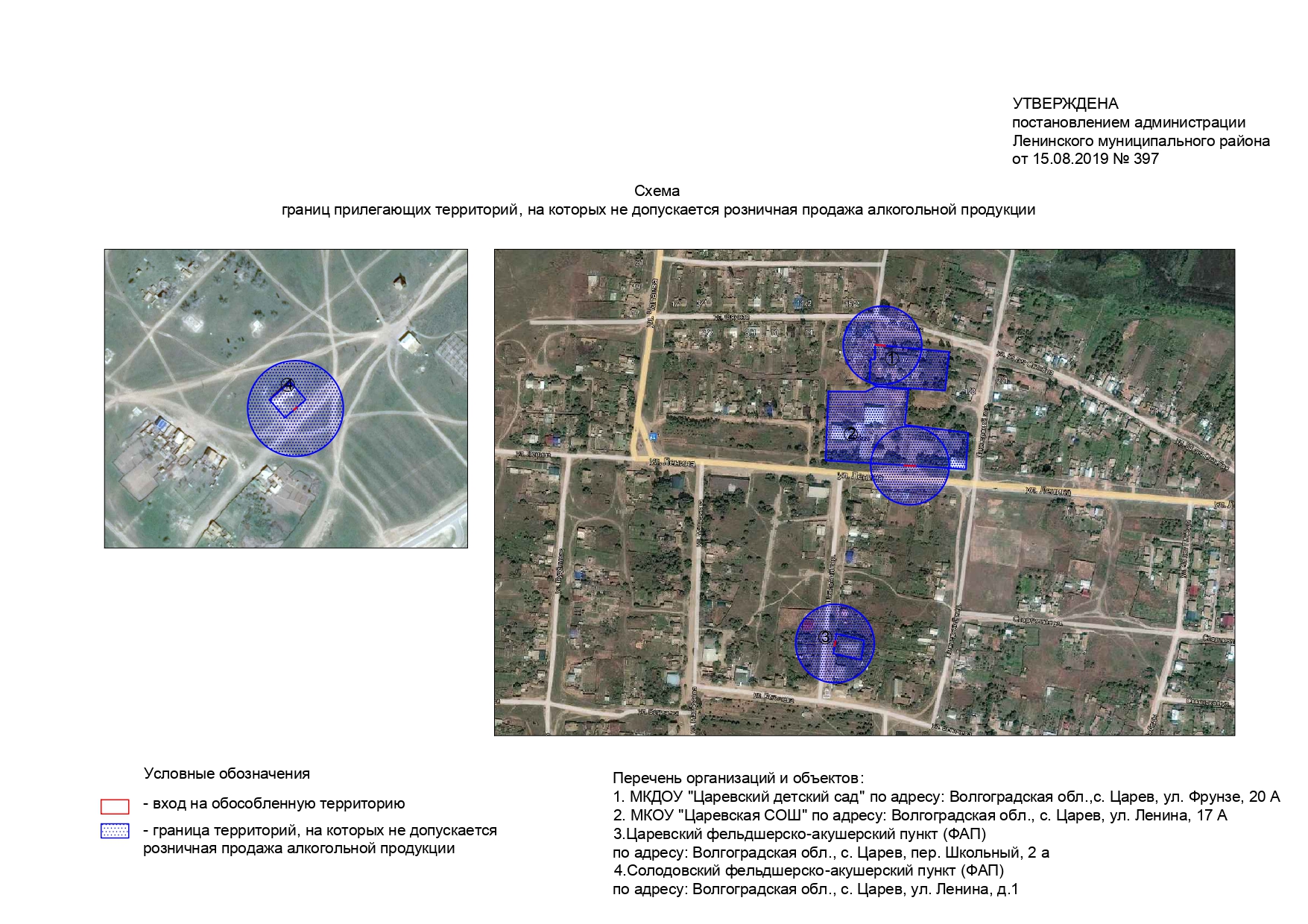 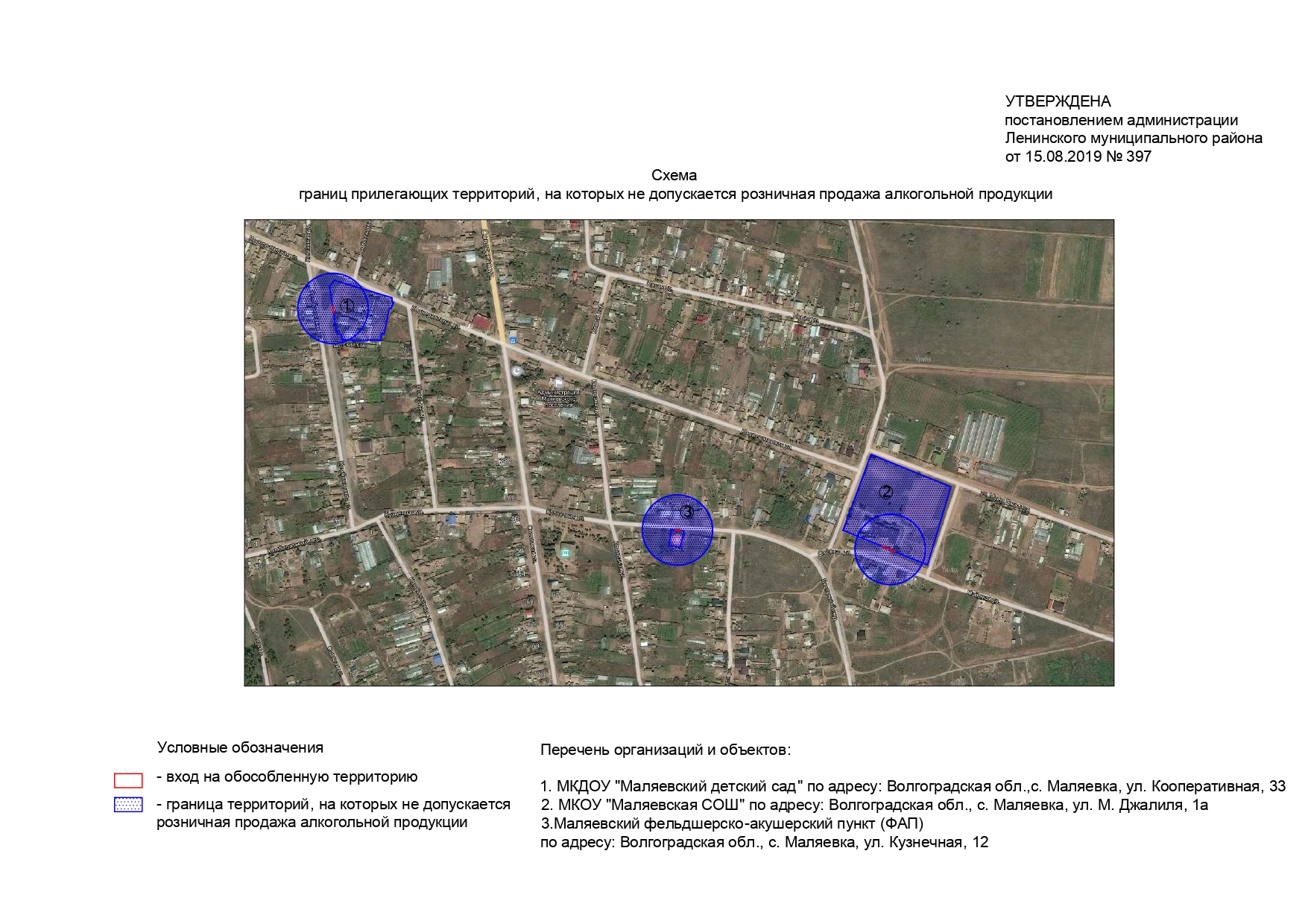 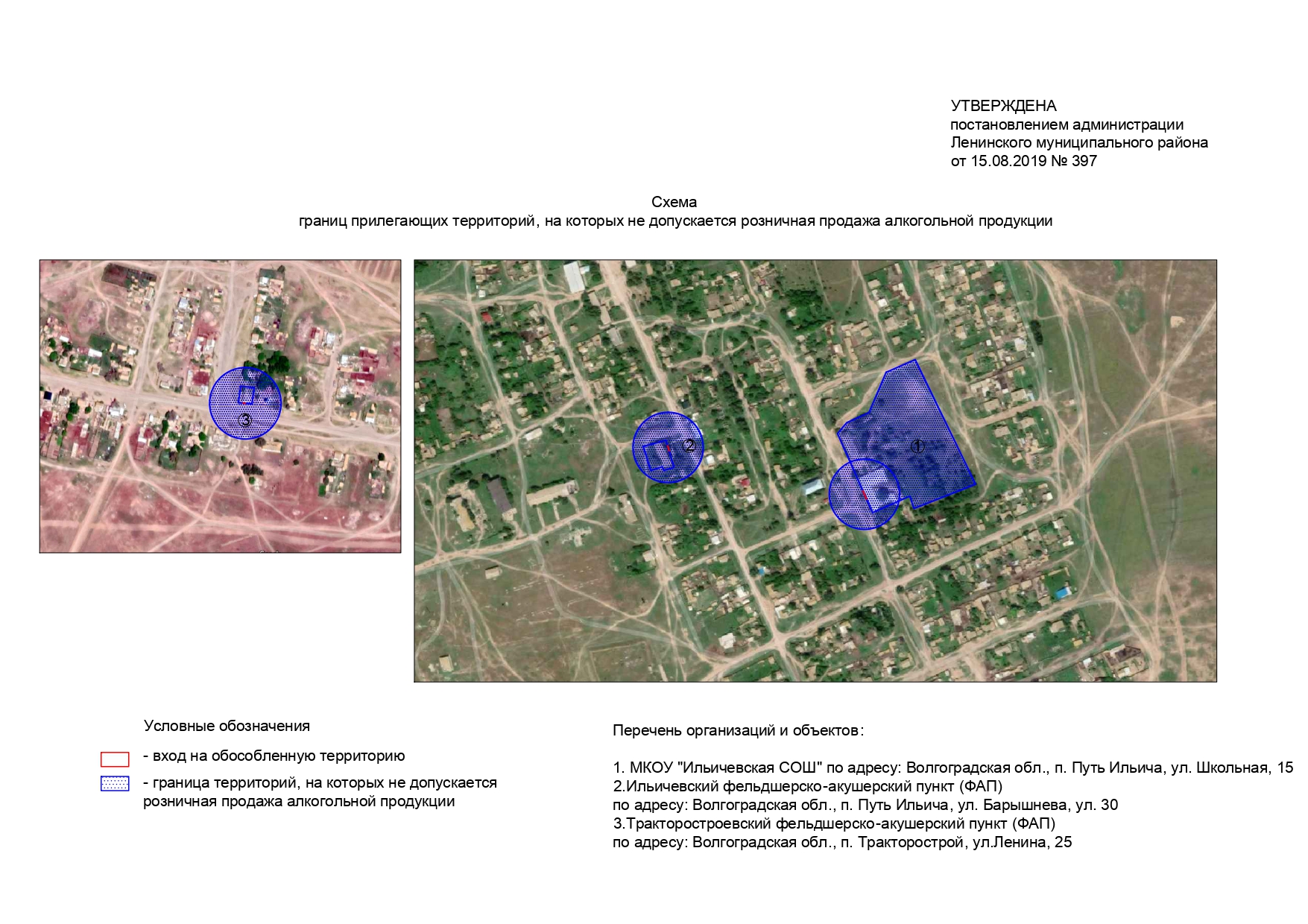 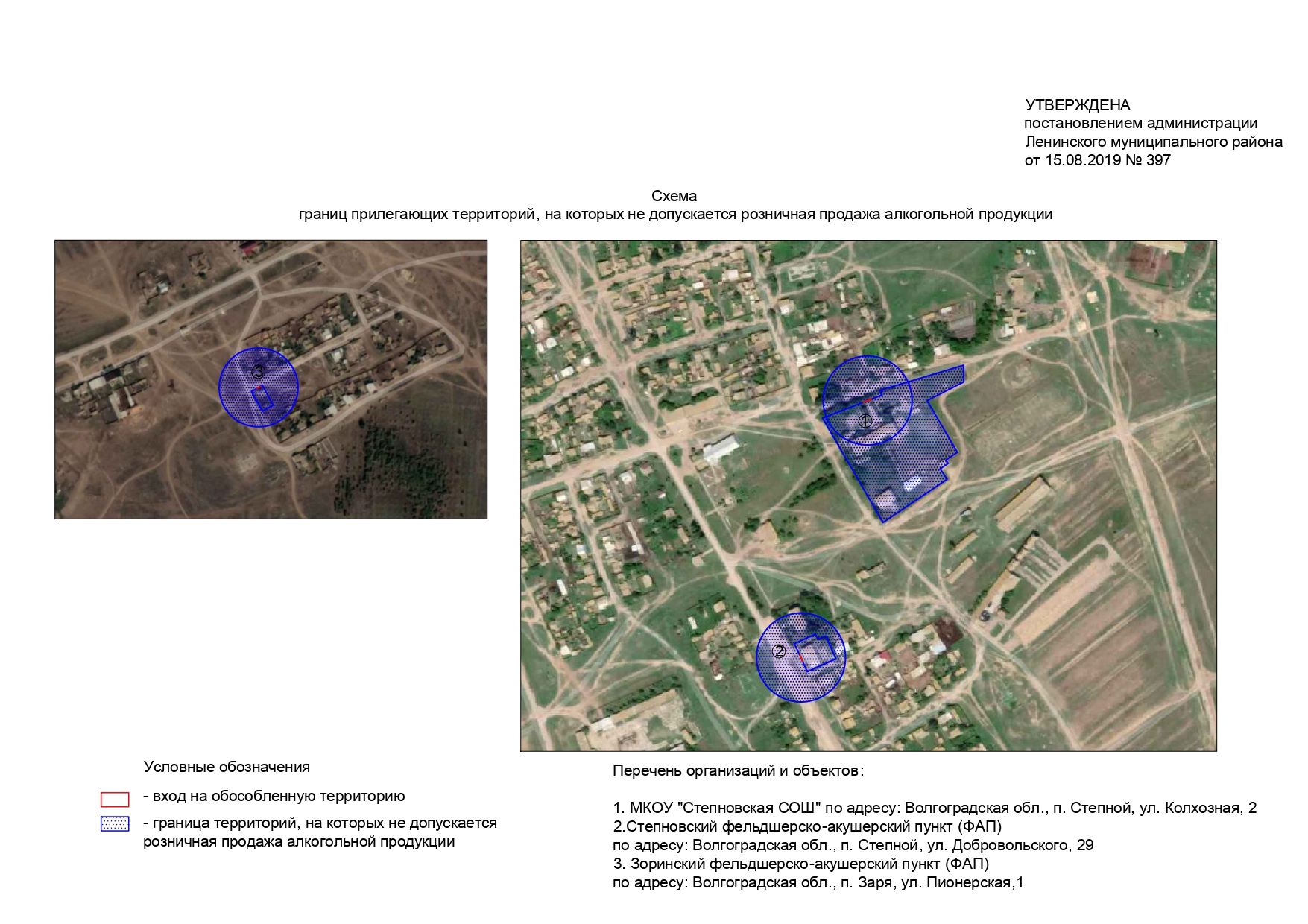 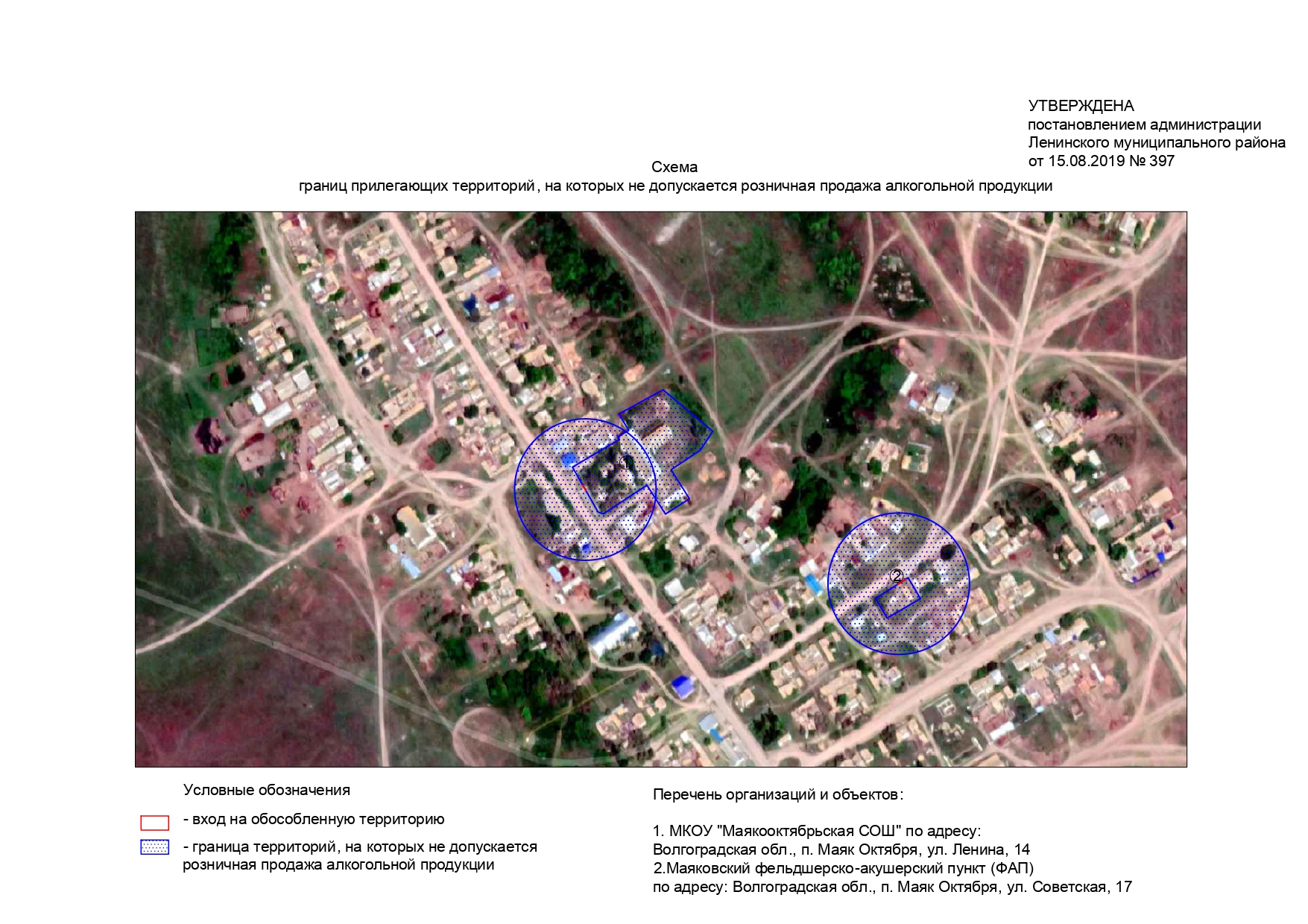 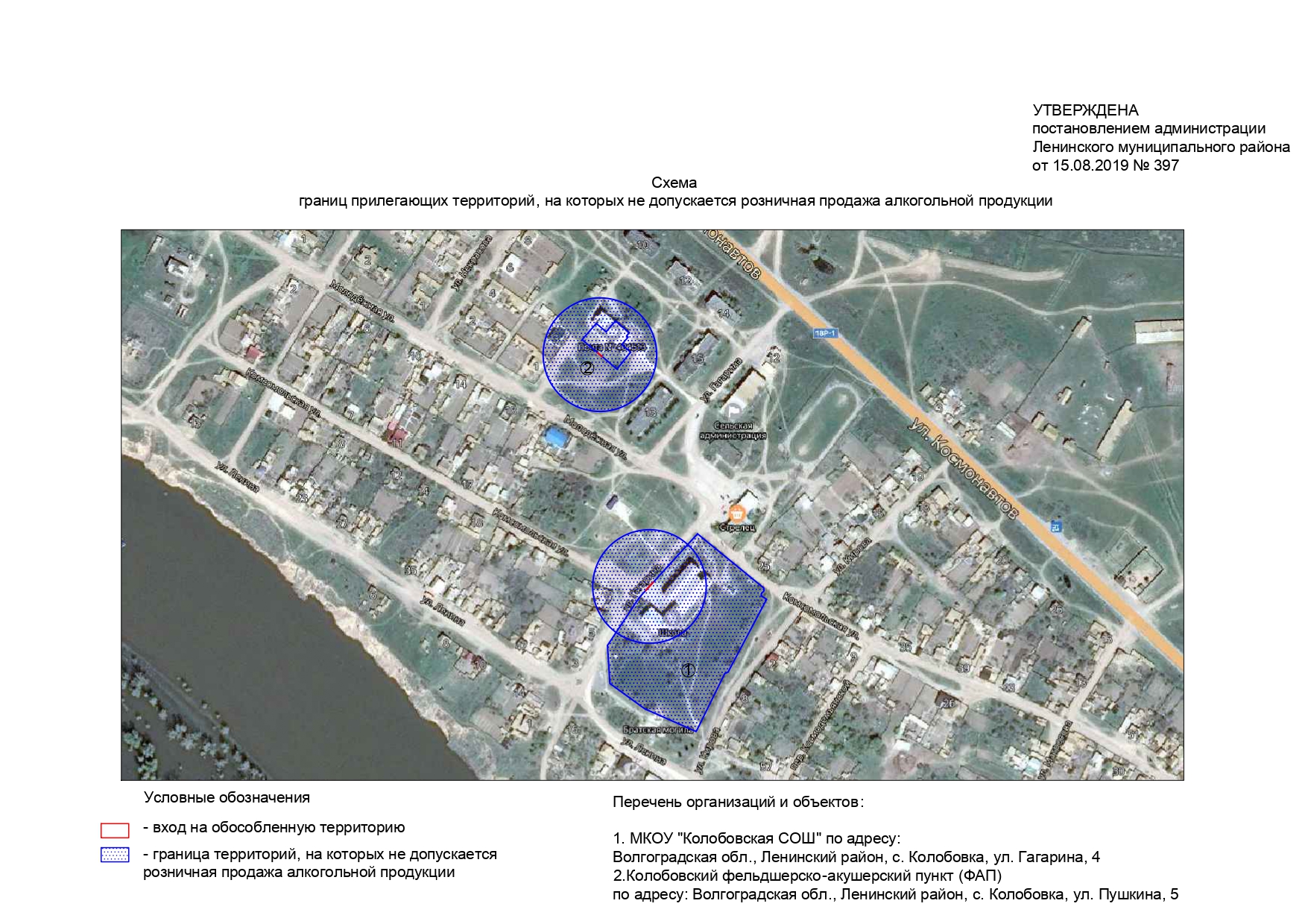 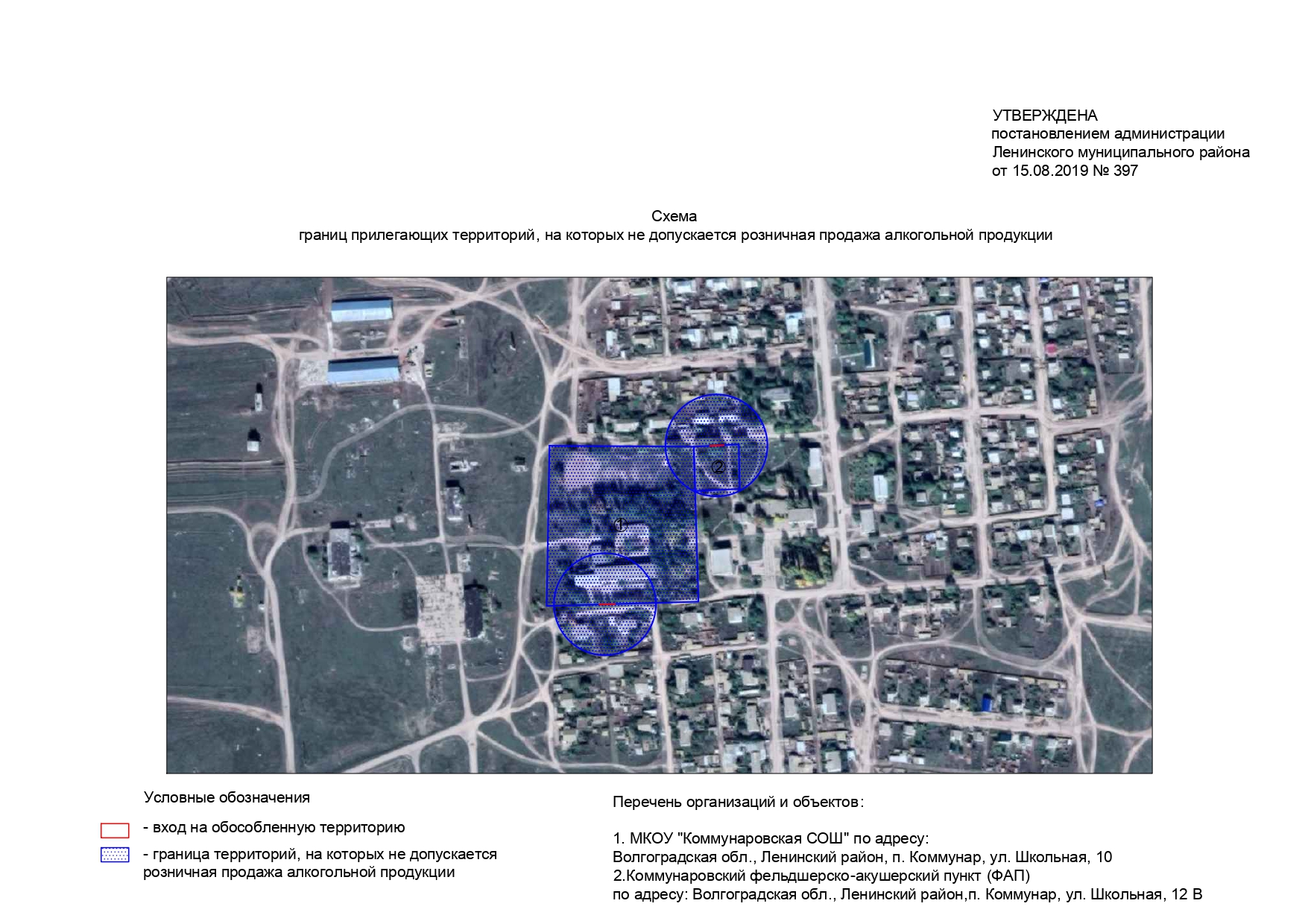 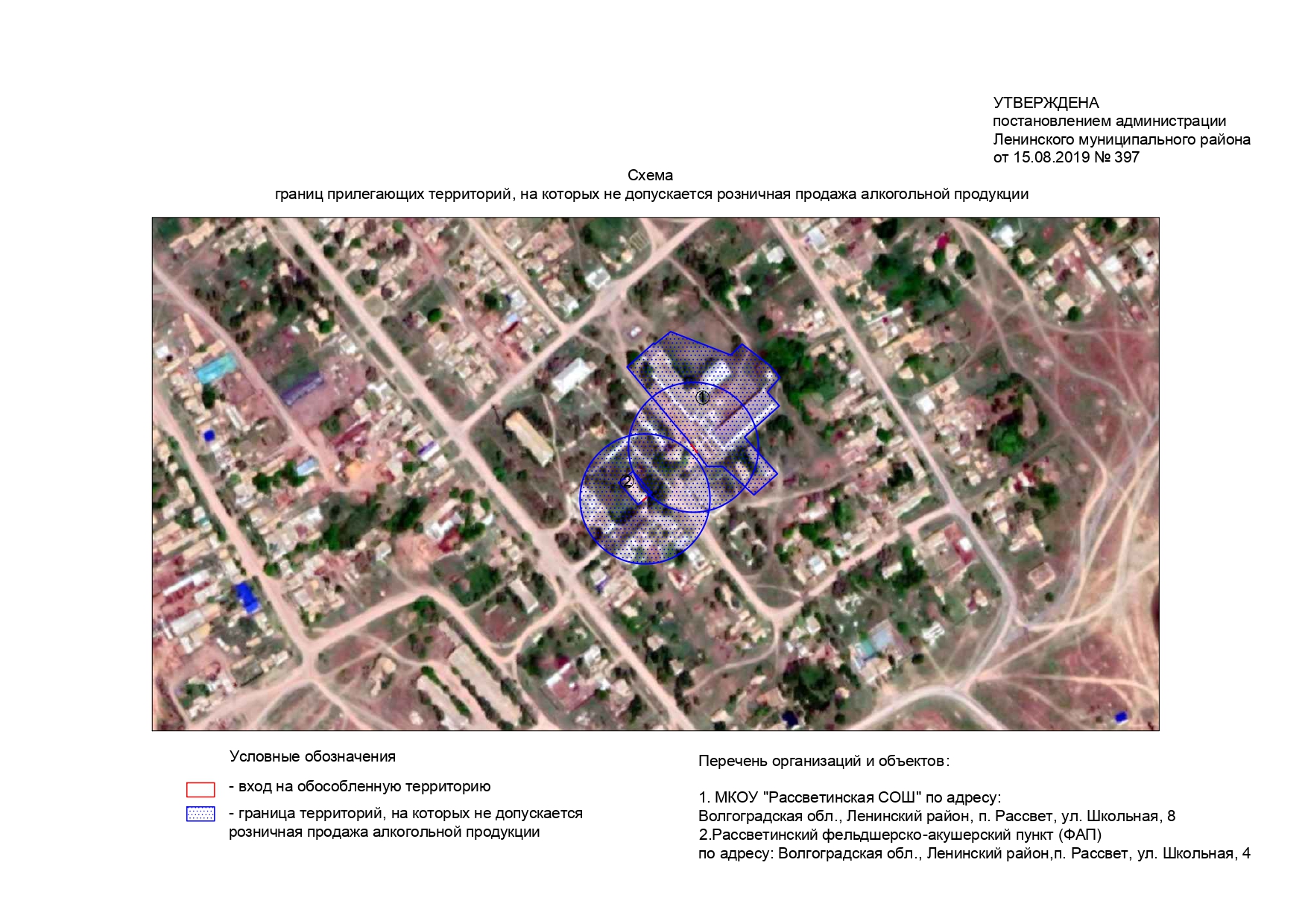 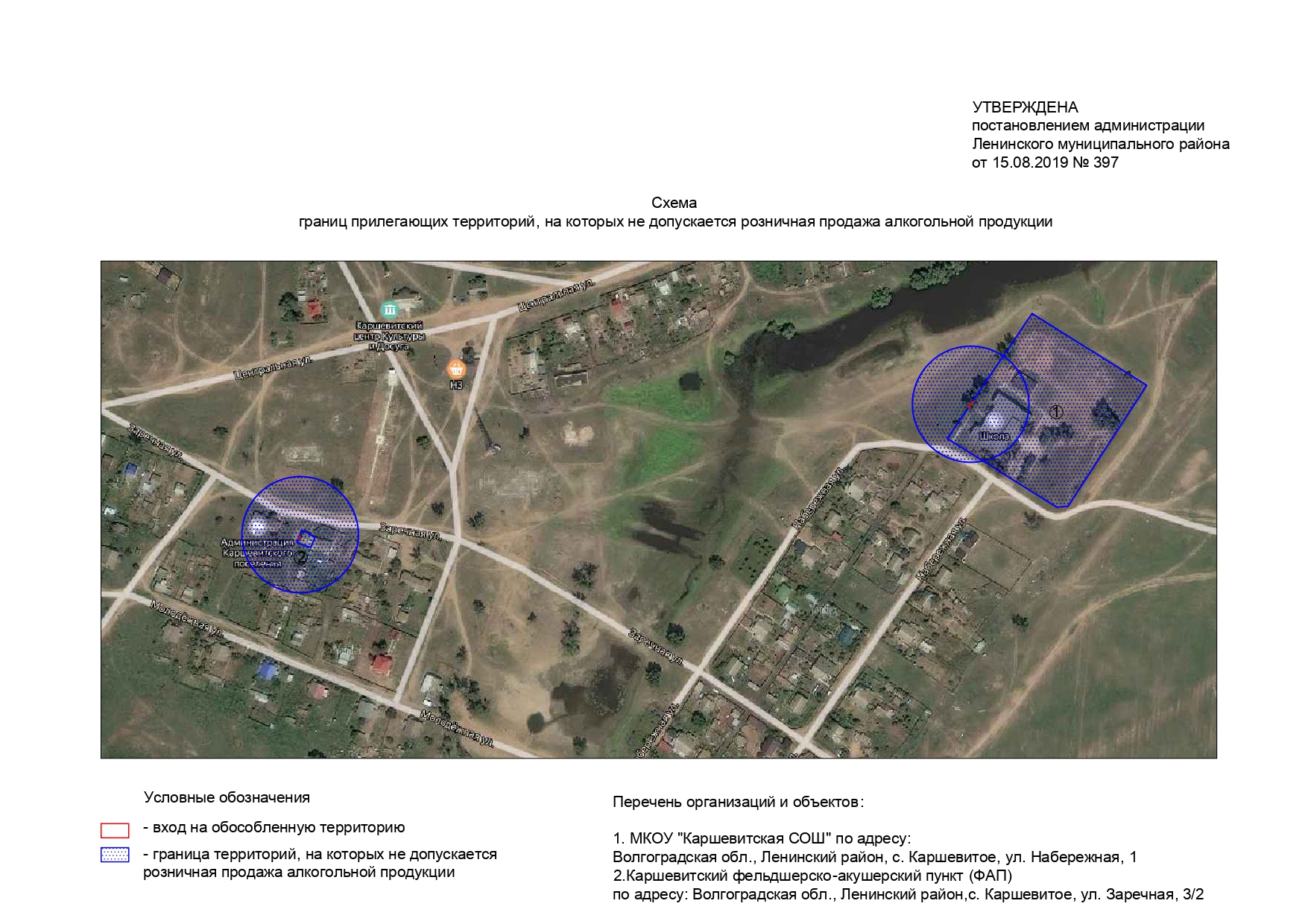 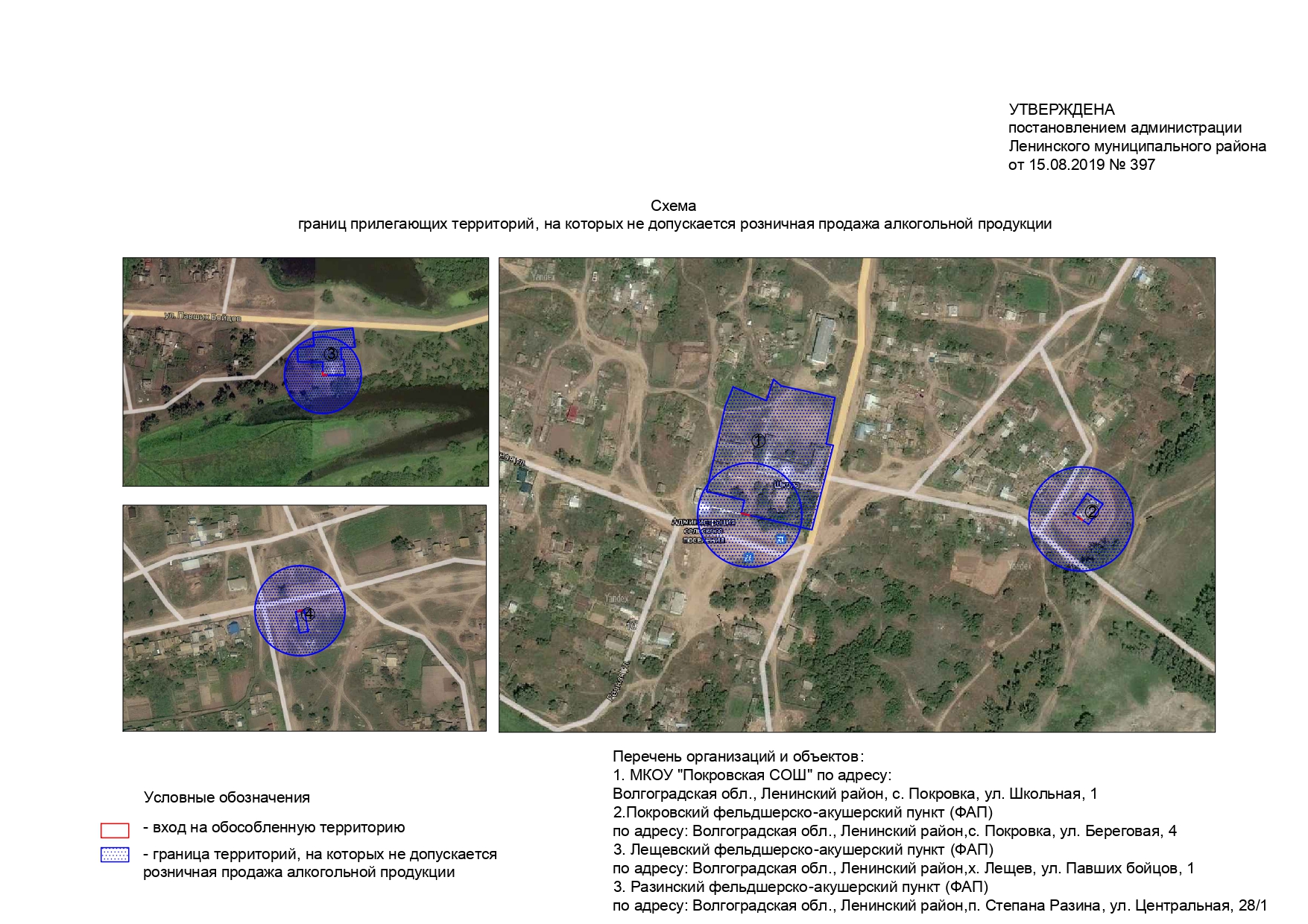 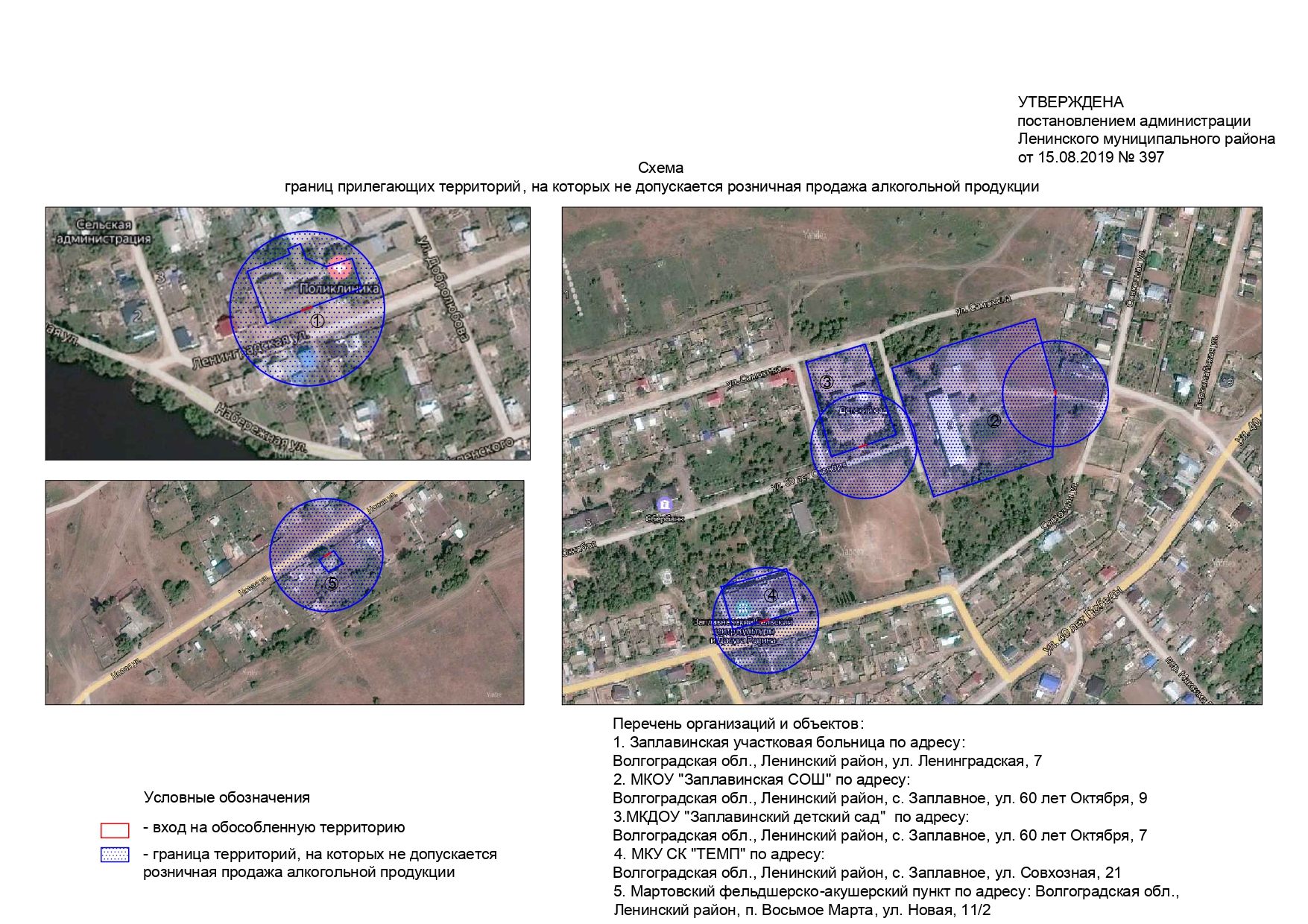 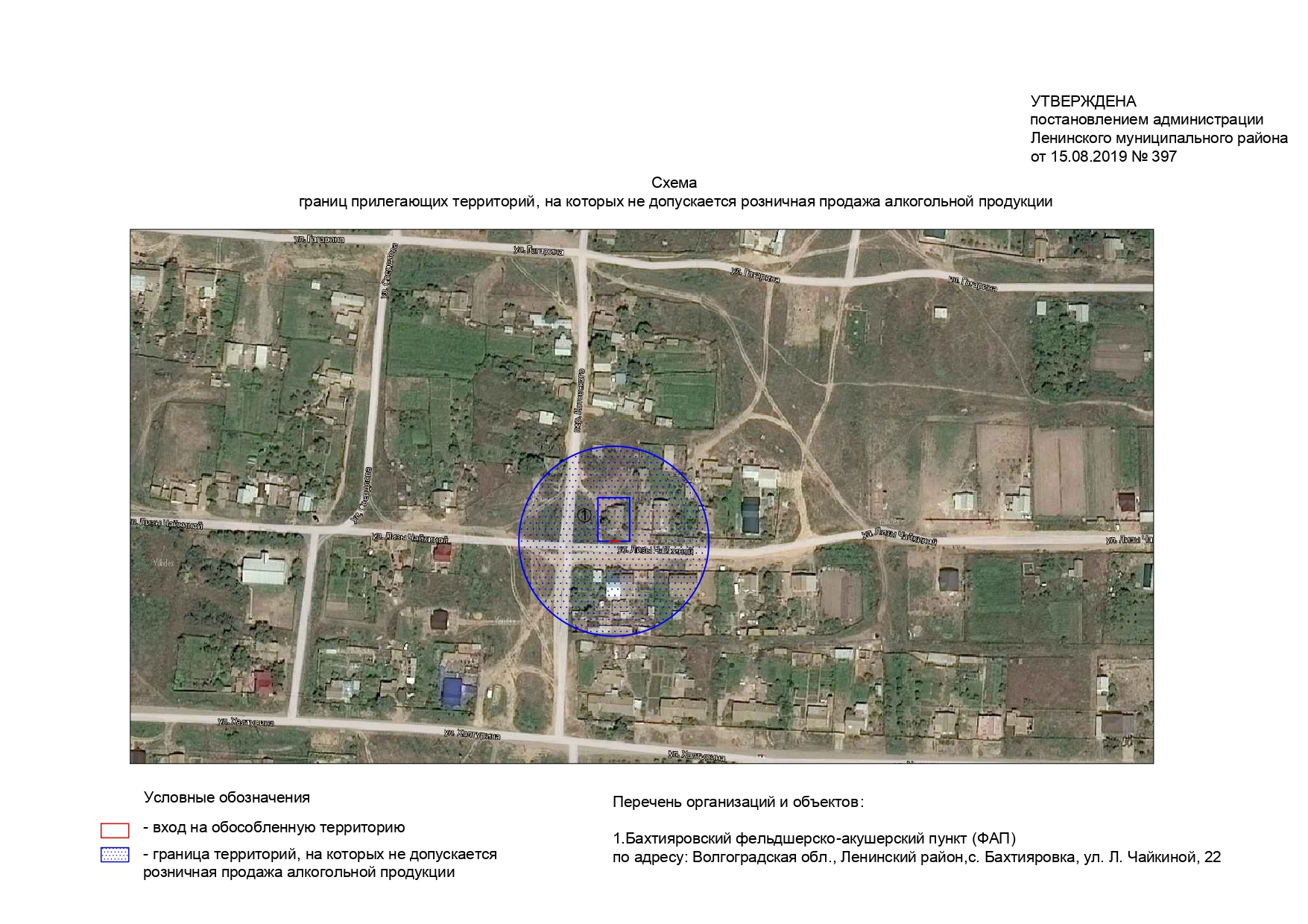 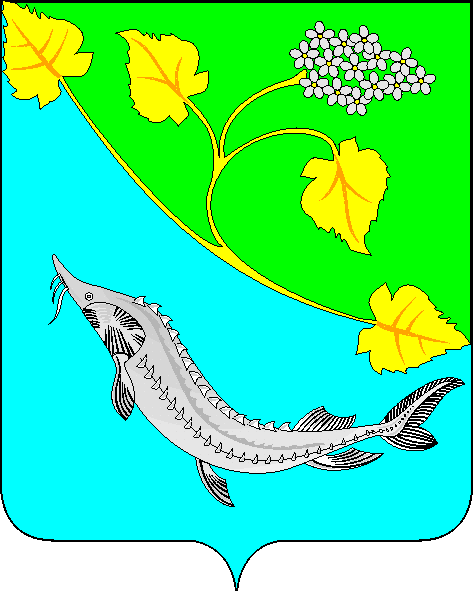 №Наименование учреждения, организацииАдрес местонахождения1Муниципальное казенное общеобразовательное учреждение «Ленинская средняя общеобразовательная школа № 1» Ленинского муниципального района Волгоградской области404620, Россия, Волгоградская область, г. Ленинск, ул. им. Ленина, 241 (84478) 4-11-762Муниципальное казенное общеобразовательное учреждение «Ленинская средняя общеобразовательная школа № 2» Ленинского муниципального района Волгоградской области404620, Россия, Волгоградская область, г. Ленинск, ул. Первомайская, 1(84478) 4-11-313Муниципальное казенное общеобразовательное учреждение «Ленинская средняя общеобразовательная школа № 3» Ленинского муниципального района Волгоградской области404621, Россия, Волгоградская область, г. Ленинск, ул. им. Ленина, 33 А(84478) 4-44-734Муниципальное казенное общеобразовательное учреждение «Царевская средняя общеобразовательная школа» Ленинского муниципального района Волгоградской области404611, Россия, Волгоградская область, Ленинский район, село Царев, ул. Ленина, 17 «А»(84478) 4-83-315Муниципальное казенное общеобразовательное учреждение «Маляевская основная общеобразовательная школа» Ленинского муниципального района Волгоградской области404610, Россия, Волгоградская область, Ленинский район, с. Маляевка, ул. М.Джалиля, 1а(84478) 4-86-106Муниципальное казенное общеобразовательное учреждение «Ильичевская средняя общеобразовательная школа» Ленинского муниципального района Волгоградской области403603, Россия, Волгоградская область, Ленинский район п. Путь Ильича, ул. Школьная, 15(84478) 4-71-677Муниципальное казенное общеобразовательное учреждение «Степновская средняя общеобразовательная школа» Ленинского муниципального района Волгоградской области404602, Россия, Волгоградская область, Ленинский район п. Степной, ул. Колхозная, 2(84478) 4-62-438Муниципальное казенное общеобразовательное учреждение «Маякоктябрьская средняя общеобразовательная школа» Ленинского муниципального района Волгоградской области404606, Россия, Волгоградская область, Ленинский район, п. Маяк Октября, ул. Ленина, 14(84478) 4-65-389Муниципальное казенное общеобразовательное учреждение «Ленинская школа-интернат» Ленинского муниципального района Волгоградской области404620, Россия, Волгоградская область, г. Ленинск, ул. Ленина, 21,(84478) 4-20-39 10Муниципальное казенное общеобразовательное учреждение «Колобовская средняя общеобразовательная школа» Ленинского муниципального района Волгоградской области404613, Россия, Волгоградская область, Ленинский район, с.Колобовка, ул. Гагарина, 4(84478) 4-77-4911Муниципальное казенное общеобразовательное учреждение «Коммунаровская средняя общеобразовательная школа» Ленинского муниципального района Волгоградской области404607, Россия, Волгоградская область, Ленинский район, п. Коммунар, ул. Школьная, 10(84478) 4-56-9912Муниципальное казенное общеобразовательное учреждение «Заплавинская средняя общеобразовательная школа» Ленинского муниципального района Волгоградской области404609, Россия, Волгоградская область, Ленинский район, с. Заплавное, ул. 60 лет Октября, 9(84478) 4-93-7313Муниципальное казенное общеобразовательное учреждение «Покровская средняя общеобразовательная школа» Ленинского муниципального района Волгоградской области404615, Россия, Волгоградская область, Ленинский район, с. Покровка, ул. Школьная, 1(84478)  4-55-2414Муниципальное казенное общеобразовательное учреждение «Рассветинская средняя общеобразовательная школа» Ленинского муниципального района Волгоградской области404605, Россия, Волгоградская область, Ленинский район, п. Рассвет, ул. Школьная, 8(84478) 4-52-3215Муниципальное казенное общеобразовательное учреждение «Каршевитская средняя общеобразовательная школа» Ленинского муниципального района Волгоградской области404614, Россия, Волгоградская область, Ленинский район, с. Каршевитое, ул. Набережная, 1(884478)4-73-7416Государственное бюджетное профессиональное образовательное учреждение «Профессиональное училище № 47»404621, Волгоградская область, г. Ленинск, ул. Чернышевского, 7  (84478) 4-13-5817Частное образовательное учреждение общего образования «Православная епархиальная классическая гимназия «Умиление»404609, Волгоградская область, Ленинский район, с. Заплавное, ул. Советская, 4318Муниципальное казенное дошкольное образовательное учреждение «Детский сад   № 1 «Буратино» Ленинского муниципального района Волгоградской области404620, Россия, Волгоградская область, г. Ленинск, ул. 22 съезда КПСС, 17(8844 78) 4-15-6319Муниципальное казенное дошкольное образовательное учреждение «Детский сад   № 2 «Родничок» Ленинского муниципального района Волгоградской области404620,  Россия, Волгоградская область, г. Ленинск, ул. им. Крупской, 7 (84478) 4-29-0420Муниципальное казенное дошкольное образовательное учреждение «Детский сад   № 3 «Колокольчик» Ленинского муниципального района Волгоградской области404620 Россия, Волгоградская область, г. Ленинск, ул. Чернышевского 42(84478) 4-16-5421Муниципальное казенное дошкольное образовательное учреждение «Детский сад   № 5 «Солнышко» Ленинского муниципального района Волгоградской области404621, Россия, Волгоградская область, г. Ленинск, мкр.   ПМК-40, 10(884478) 4-44-3222Муниципальное казенное дошкольное образовательное учреждение «Детский сад   № 6 «Радуга» Ленинского муниципального района Волгоградской области404621, Россия, Волгоградская область, г. Ленинск, ул. им. Ленина, 5123Муниципальное казенное дошкольное образовательное учреждение «Детский сад   № 7 «Сказка» Ленинского муниципального района Волгоградской области404621, Россия, Волгоградская область, г. Ленинск, ул. им. Ленина, 41 (84478) 4-44-3124Муниципальное казенное дошкольное образовательное учреждение «Заплавинский детский сад» Ленинского муниципального района Волгоградской области404609, Россия, Волгоградская область, Ленинский район, с. Заплавное, ул. 60 лет Октября, 725Муниципальное казенное дошкольное образовательное учреждение «Маляевский детский сад» Ленинского муниципального района Волгоградской области404610, Россия, Волгоградская область, Ленинский район с. Маляевка, ул. Кооперативная, 33 (84478) 4-86-85,26Муниципальное казенное дошкольное образовательное учреждение «Царевский детский сад» Ленинского муниципального района Волгоградской области404611, Россия, Волгоградская область, Ленинский район, с. Царев, ул. Фрунзе, 20 а(84478) 4-82-5127Муниципальное бюджетное образовательное учреждение дополнительного образования «Ленинский детско-юношеский центр» Ленинского муниципального района Волгоградской области404620, Россия, Волгоградская область, г. Ленинск, ул. Ленина, 211а 28Муниципальное бюджетное образовательное учреждение дополнительного образования "Ленинская детская школа искусств"404620, Россия, Волгоградская область, г. Ленинск, ул. Уварова, 17 (884478) 4-11-8329Муниципальное бюджетное образовательное учреждение дополнительного образования «Физкультурно-спортивный клуб «Атлант»404620, Россия, Волгоградская область, г. Ленинск, ул. К.Цеткин, 1030Муниципальное бюджетное образовательное учреждение дополнительного образования «Ленинская детско-юношеская спортивная школа» Ленинского муниципального района Волгоградской области404620, Россия, Волгоградская область, г. Ленинск, ул. Ястребова, 89А(84478) 4-38-4231Муниципальное казенное учреждение «Физкультурно-спортивный клуб «Темп»404609, Российская Федерация, Волгоградская область, с. Заплавное, ул. Совхозная, 2132Заплавинская участковая больница Государственного бюджетного учреждения здравоохранения  «Ленинская центральная районная больница»404609, Российская Федерация, Волгоградская область, Ленинский район, с. Заплавное, ул. Ленинградская, 733Покровский фельдшерско-акушерский пункт Государственного бюджетного учреждения «Ленинская центральная районная больница»404615, Российская Федерация, Волгоградская область, Ленинский район, с. Покровка, ул. Береговая, 434Царевский фельдшерско-акушерский пункт Государственного бюджетного учреждения «Ленинская центральная районная больница»404611, Российская Федерация, Волгоградская область, Ленинский район, с. Царев, пер. Школьный, 2 «а»35Ильичевский фельдшерско-акушерский пункт Государственного бюджетного учреждения «Ленинская центральная районная больница»404603, Российская Федерация, Волгоградская область, Ленинский район, п. Путь Ильича, ул. Барышнева, 3036Мартовский фельдшерско-акушерский пункт Государственного бюджетного учреждения «Ленинская центральная районная больница»404609, Российская Федерация, Волгоградская область, Ленинский район,  п. Восьмое  Марта, ул. Новая, 11/237Солодовский фельдшерско-акушерский пункт Государственного бюджетного учреждения «Ленинская центральная районная больница»404611, Российская Федерация, Волгоградская область, Ленинский район, с. Солодовка, ул. Ленина, 1 38Колобовский фельдшерско-акушерский пункт Государственного бюджетного учреждения «Ленинская центральная районная больница»404613, Российская Федерация, Волгоградская область, Ленинский район, с. Колобовка, ул. Пушкина, 539Степновский фельдшерско-акушерский пункт Государственного бюджетного учреждения «Ленинская центральная районная больница»404602, Российская Федерация, Волгоградская область, Ленинский район, п. Степной, ул. Добровольского, 2940Зоринский фельдшерско-акушерский пункт Государственного бюджетного учреждения «Ленинская центральная районная больница»404601, Российская Федерация, Волгоградская область, Ленинский район, п. Заря,  ул. Пионерская, 141Тракторостроевский фельдшерско-акушерский пункт Государственного бюджетного учреждения «Ленинская центральная районная больница»404604, Российская Федерация, Волгоградская область, Ленинский район, п. Тракторострой,  ул. Ленина, 2542Маяковский фельдшерско-акушерский пункт Государственного бюджетного учреждения «Ленинская центральная районная больница»404606, Российская Федерация, Волгоградская область, Ленинский район, п. Маяк Октября, ул. Советская, 1743Маляевский фельдшерско-акушерский пункт Государственного бюджетного учреждения «Ленинская центральная районная больница»404610, Российская Федерация, Волгоградская область, Ленинский район, с. Маляевка, ул. Кузнечная, 1244Бахтияровский фельдшерско-акушерский пункт Государственного бюджетного учреждения «Ленинская центральная районная больница»404617, Российская Федерация, Волгоградская область, Ленинский район, с. Бахтияровка, ул. Л.Чайкиной, 2245Лещевский фельдшерско-акушерский пункт Государственного бюджетного учреждения «Ленинская центральная районная больница»404616, Российская Федерация, Волгоградская область, Ленинский район, х. Лещев, ул. Павших бойцов, 146Коммунаровский фельдшерско-акушерский пункт Государственного бюджетного учреждения «Ленинская центральная районная больница»404607, Российская Федерация, Волгоградская область, Ленинский район, п. Коммунар, ул.Школьная, д.12 В47Разинский фельдшерско-акушерский пункт Государственного бюджетного учреждения «Ленинская центральная районная больница»404618, Российская Федерация, Волгоградская область, Ленинский район, п.Степана Разина, ул. Центральная, 28/148Каршевитский фельдшерско-акушерский пункт Государственного бюджетного учреждения «Ленинская центральная районная больница»404614, Российская Федерация, Волгоградская область, Ленинский район, с. Каршевитое, ул. Заречная, 3/249Рассветинский фельдшерско-акушерский пункт Государственного бюджетного учреждения «Ленинская центральная районная больница»404605, Российская Федерация, Волгоградская область, Ленинский район, п. Рассвет, ул. Школьная, 4